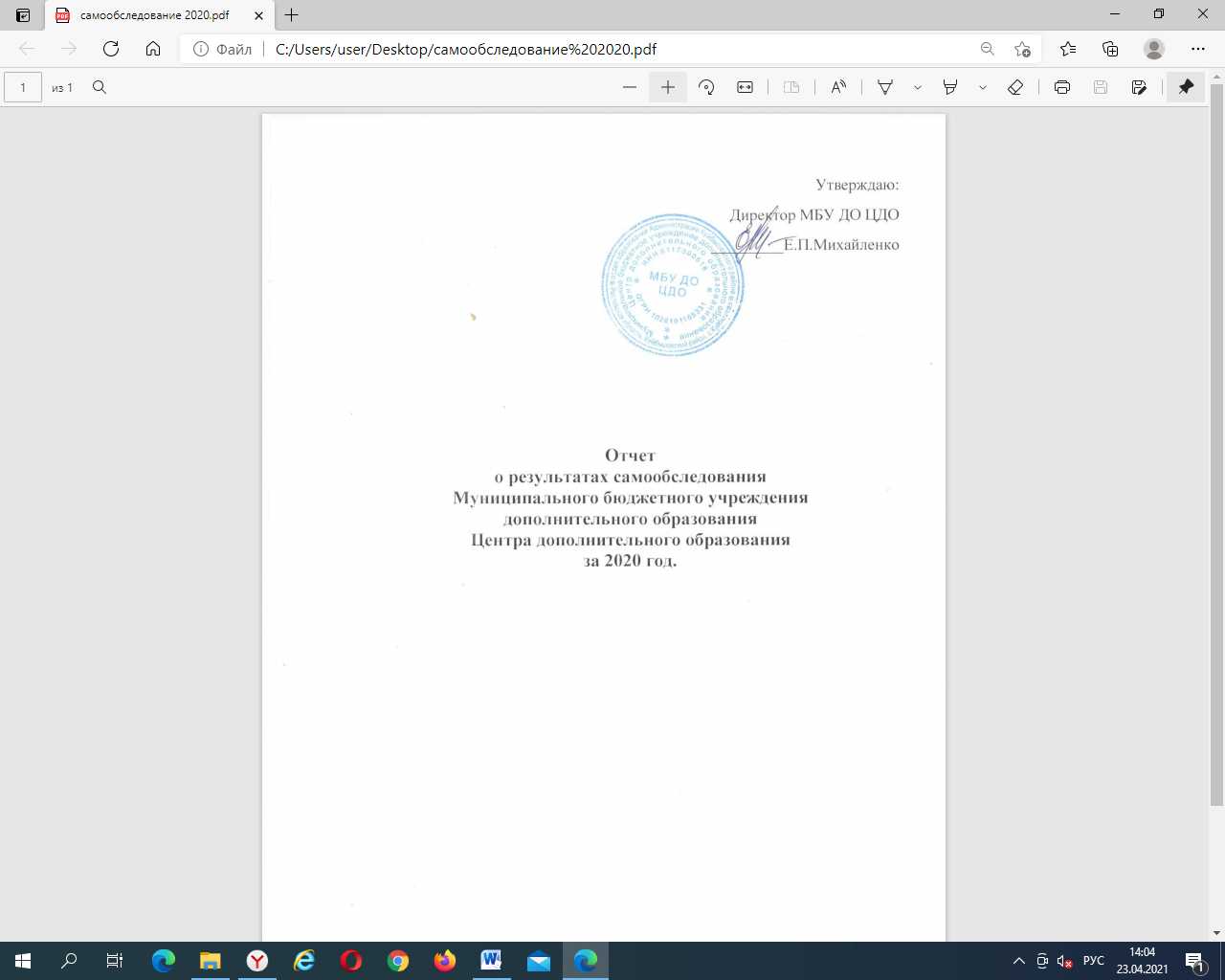 Введение.В соответствии с: 1. Федеральным законом от 29.12.2012 № 273-ФЗ «Об образовании в Российской Федерации»; 2. Приказом Министерства образования и науки РФ от 14 июня 2013 г. № 462 «Об утверждении порядка проведения самообследования образовательной организацией»;3. Приказом Министерства образования и науки РФ от 14 декабря 2017 г. № 1218 «О внесении изменений в порядок проведения самообследования образовательной организацией, утвержденный приказом Министерства образования и науки РФ от 14 июня 2013 г. № 462»в Муниципальном бюджетном учреждении дополнительного образования Центре дополнительного образования (далее МБУ ДО ЦДО) было проведено самообследование за 2020 год.Полученные результаты самообследования сформированы в виде отчета, включающего аналитическую часть и результаты анализа показателей деятельности МБУ ДО ЦДО за 2020 год.Целью проведения самообследования является: - анализ образовательной деятельности МБУ ДО ЦДО с целью определения соответствия качества предоставляемой услуги муниципальному заданию, в целях возможности совершенствования нормативно-правовой базы учреждения, образовательной деятельности;- обеспечение доступности и открытости информации о деятельности МБУ ДО ЦДО.Общие сведения об образовательной организации.Полное наименование:  Муниципальное бюджетное учреждение дополнительного образования Центр дополнительного образования. Сокращенное наименование: МБУ ДО ЦДОУчредитель: Муниципальное образование  «Куйбышевский район».Юридический адрес: 346940, Российская Федерация, Ростовская область, Куйбышевский район, село Куйбышево, улица Пролетарская, 2-аМеста осуществления образовательной деятельности в соответствии с лицензией на право осуществления образовательной деятельности:- Крюковский, расположенный по адресу 346951, Российская Федерация, Ростовская область, Куйбышевский район, х. Крюково, ул. Молодежная, 28;- Миллеровский, расположенный по адресу 346943, Российская Федерация, Ростовская область, Куйбышевский район, с. Миллерово, ул. Школьная, 3;- Кринично-Лугский, расположенный по адресу 346942, Российская Федерация, Ростовская область, Куйбышевский район, х. Кринично-Лугский, ул. Октябрьская, 38-в;- Ясиновский, расположенный по адресу 346945, Российская Федерация, Ростовская область, Куйбышевский район, х. Новая Надежда, ул. Юбилейная, 15;- Зайцевский, расположенный по адресу 346942, Российская Федерация, Ростовская область, Куйбышевский район, х. Зайцево, пер. Победы, 10;- Новоспасовский, расположенный по адресу 346950, Российская Федерация, Ростовская область, Куйбышевский район, с. Новоспасовка, ул. Победы,10-а;- Ольховский, расположенный по адресу 346940, Российская Федерация, Ростовская область, Куйбышевский район, х. Ольховский, ул. Центральная, 3-а.Телефон (факс) 8(863) 48-32-1-10 E-Mail: zdod_kui@mail.ruОфициальный сайт: http://cdo.kuib-obr.ru/Директор МБУ ДО ЦДО - Михайленко Елена ПетровнаЛицензия на право осуществления образовательной деятельности: № 4533 от «25» марта 2015 года, выдана Региональной службой по надзору и контролю в сфере образования Ростовской области.Устав Муниципального бюджетного учреждения дополнительного образования Центра дополнительного образования утвержден приказом отдела образования Администрации Куйбышевского района от  27.01.2015 №24-ОД.Документы на право пользования площадями: Свидетельство о Государственной регистрации права 61-61-24/001/2009-6.Дата выдачи 22.01.2016г. Повторное, взамен свидетельства 10.04.2009г., 09.10.2012г. Документы основания: Постановление главы Куйбышевского района Ростовской области №224 от 29.11.2007г. Вид права: Оперативное управление.	 Важным нормативным документом, устанавливающим гарантию трудовых прав и свобод работников, создание для них благоприятных условий труда являются Коллективный договор МБУ ДО ЦДО и Правила внутреннего трудового распорядка, соответствующие Трудовому Кодексу РФ и учитывающие специфику функционирования Организации. Взаимоотношения между участниками образовательного процесса регламентируются Уставом и договорами с родителями (законными представителями) несовершеннолетних детей, определяющими уровень получаемого образования, сроки обучения и другие условия. Выводы: МБУ ДО ЦДО располагает необходимыми организационно-правовыми документами на ведение образовательной деятельности, реальные  условия которой соответствуют требованиям, содержащимся в них: - Положение о порядке приема, перевода и отчисления обучающихся Муниципального бюджетного учреждения дополнительного образования Центра дополнительного образования;- Правила внутреннего распорядка обучающихся Муниципального бюджетного учреждения дополнительного образования Центра дополнительного образования;- Положение об аттестации обучающихся профильных объединений  Муниципального бюджетного учреждения дополнительного образования Центра дополнительного образования.Образовательная деятельность.МБУ ДО ЦДО осуществляет свою деятельность в соответствии с: - Федеральным законом РФ «Об образовании в Российской Федерации» от 29.12.2012г. № 273-ФЗ; - Порядком организации и осуществления образовательной деятельности по дополнительным общеобразовательным, утвержденным приказом Министерства образования и науки РФ от 29.08.2013г. №1008; - Санитарно-эпидемиологическими требованиями к устройству, содержанию и организации режима работы образовательных организаций дополнительного образования детей, утвержденных постановлением Главного государственного санитарного врача РФ от 04.07.2014, № 41;- Региональными рекомендациями к регламентации деятельности образовательных организаций Ростовской области, осуществляющих образовательную деятельность по дополнительным общеобразовательным программам, утвержденным приказом Минобразования Ростовской области от 01.03.2016, №115;- Приказом Министерства просвещения РФ от 9 ноября 2018 г. N 196 “Об утверждении Порядка организации и осуществления образовательной деятельности по дополнительным общеобразовательным программам” - Уставом МБУ ДО ЦДО.Целью  деятельности  МБУ ДО ЦДО является: создание условий для дополнительного персонального образования детей и подростков Куйбышевского района как ресурса мотивации личности к познанию, творчеству, саморазвитию, труду, искусству, технике и спорту.	МБУ ДО ЦДО осуществляет образовательный процесс в соответствии с Образовательной программой, санитарно-эпидемиологическими требованиями к содержанию и организации режима работы образовательных организаций дополнительного образования, дополнительными общеобразовательными и общеразвивающими программами. Организация образовательного процесса регламентируется:  годовым календарным учебным графиком;  годовым учебным планом;  учебно-тематическими планами дополнительных общеобразовательных и  общеразвивающих программ;  расписанием занятий.	Образовательный процесс в МБУ ДО ЦДО осуществляется с учетом принципов добровольности, свободного выбора деятельности, инициативы и самостоятельности ребенка, вариативности содержания и форм организации образовательного процесса, доступности глобального знания и информации для каждого, адаптивности к возникающим изменениям, обеспечения равных возможностей для всех групп детей. Каждый ребенок имеет право заниматься в нескольких кружках по интересам разных направлений, менять их.Прием детей в МБУ ДО ЦДО проводится в соответствии с Положением о порядке приема, перевода и отчисления обучающихся Муниципального бюджетного учреждения дополнительного образования Центра дополнительного образования, по заявлениям родителей (законных представителей), на основе добровольного выбора детьми разнообразных видов деятельности и образовательных программ.	Образовательная деятельность по дополнительным общеобразовательным и общеразвивающим программам в МБУ ДО ЦДО направлена на:- формирование и развитие творческих способностей обучающихся;-удовлетворение индивидуальных способностей обучающихся в интеллектуальном, художественно-эстетическом, нравственном развитии, а также в занятиях физической культурой и спортом;- формирование культуры здорового и безопасного образа жизни, укрепление здоровья обучающихся;- обеспечение духовно-нравственного, гражданско-патриотического, военно-патриотического, трудового воспитания обучающихся;- выявление, развитие и поддержку талантливых обучающихся, а также воспитанников, проявивших выдающиеся способности;- профессиональную ориентацию обучающихся;- социализацию и адаптацию обучающихся к жизни в обществе;- формирование общей культуры обучающихся.В МБУ ДО ЦДО участниками образовательного процесса являются обучающиеся, педагогические работники, родители (законные представители) обучающихся.МБУ ДО Центр дополнительного образования предоставляет образовательные услуги детям и подросткам в возрасте до 18 лет. В начале учебного года формируются:списки обучающихся; электронная база данных контингента обучающихся, которая регулярно корректируется в течение учебного года в соответствии с изменением списочного состава обучающихся, зачисляемых в кружки по интересам МБУ ДО ЦДО. Сведения о контингенте обучающихся В 2020 году обучались  547 (783 повторяющихся)  воспитанника, возрастной состав которых составил:- до 10 лет – 248(45,3%); - до 14 лет - 230 (42,1%); - до 18 лет - 69 (12,6%). Из них:- мальчиков – 263 человек, - девочек – 284 человек.  В 2020 году в МБУ ДО ЦДО обучались 5 детей с ОВЗ. Для воспитанников данной категории в МБУ ДО ЦДО создана доступная среда, педагогами дополнительного образования разработаны адаптированные (индивидуальные) дополнительные общеразвивающие программы.   В 2020 году в МБУ ДО ЦДО работали  34 кружка по интересам по 5-ти направлениям:- художественное – 422 (53,9%);- техническое – 152 (19,4%);- туристско-краеведческое – 92 (11,7%);- физкультурно-спортивное – 16 (2,1%);- социально-педагогическое – 101 (12,9%).Из них на базе общеобразовательных учреждений района осуществляли свою деятельность 13 кружков по интересам  и обучались 238 воспитанников. На базе МБУ ДО ЦДО работают  филиалы: Новоспасовский, Ольховский и Зайцевский.На базе общеобразовательных учреждений района работают  филиалы: Крюковский, Лысогорский, Кринично - Лугский, Миллеровский, Ясиновский.В 2020 году 236 обучающихся (30,1%) занимались в двух и более объединениях.В соответствии с лицензией на право осуществления образовательной деятельности: № 4533 от «25» марта 2015 года, выданной Региональной службой по надзору и контролю в сфере образования Ростовской области учреждение имеет право реализовывать образовательные программы по виду образования: дополнительное образование детей и взрослых. Основной вид деятельности - реализация дополнительных общеобразовательных (общеразвивающих) программ. Учреждение реализует дополнительные общеобразовательные (общеразвивающие) программы на бюджетной основе в течение всего календарного года, включая каникулярное время. Образовательная деятельность МБУ ДО ЦДО за отчетный период строилась в соответствии с Образовательной программой МБУ ДО ЦДО. Образовательная программа ежегодно формируется исходя из муниципального задания со стороны учредителя, социального запроса на дополнительные образовательные услуги, укомплектованности штатов, нормативно - правовой и материально-технической базы МБУ ДО ЦДО.Образовательная программа МБУ ДО ЦДО ориентирована на осуществление комплексного подхода к обучению, воспитанию и развитию обучающихся. Образовательная программа МБУ ДО ЦДО реализовывалась на основе 35 общеобразовательных и общеразвивающих программ и 2-х общеразвивающих программ для детей  с ограниченными возможностями здоровья дополнительных общеобразовательных (общеразвивающих) программ по направленностям:Все вышеназванные программы модифицированные, соответствуют требованиям, предъявляемым к программам дополнительного образования, согласованы на Методическом Совете МБУ ДО ЦДО и утверждены директором. Программы ежегодно обновляются.Режим образовательной деятельности:МБУ ДО ЦДО реализует дополнительные общеобразовательные и общеразвивающие программы в течение всего календарного года: с 1 сентября по 25 мая – в рамках учебных занятий; в каникулярное время – работа кружков лагеря с дневным пребыванием детей, функционирующим при МБУ ДО ЦДО.В период с 1 сентября по 10 сентября осуществляется набор детей 1-го года обучения и комплектование учебных групп. Зачисление обучающихся в МБУ ДО ЦДО осуществляется в течение всего календарного года. Учебный год делится на 1-е и 2-е полугодия: 1-е полугодие (сентябрь-декабрь) – 16 учебных недель, 2-е полугодие (январь – май) – 20 учебных недель. Продолжительность учебного года составляет 36 недель. Занятия в МБУ ДО ЦДО начинаются не ранее 12.00 часов и заканчиваются не позднее 20.00 часов. Расписание занятий кружков по интересам составляется по предоставлению педагогов дополнительного образования с учетом наиболее благоприятного режима труда и отдыха детей, пожеланий родителей (законных представителей), возрастных особенностей детей и установленных санитарно-гигиенических норм. Продолжительность занятий в группах обучающихся дошкольного возраста – 35 минут,  для обучающихся младшего, среднего и старшего школьного возраста -  40 минут. Перерыв между занятиями – 10 минут. Занятия проводятся по группам, индивидуально или всем составом объединения.С 25 мая МБУ ДО ЦДО переходит на выполнение летней Программы деятельности. В это время МБУ ДО ЦДО может открывать в установленном порядке лагеря с дневным пребыванием детей, организовывать и проводить различные культурно-досуговые мероприятия, создавать различные объединения с постоянными или переменными составами детей. Вывод. Образовательный процесс МБУ ДО ЦДО имеет достаточное программное обеспечение. В учреждении создана развивающая образовательная среда, представляющая собой систему условий социализации и индивидуализации обучающихся.Оценка кадрового обеспечения МБУ ДО ЦДОВажным условием результативности и качественной образовательной деятельности является кадровая политика и наличие профессиональных специалистов. В МБУ ДО ЦДО сформирован квалифицированный педагогический коллектив. Общая численность педагогических работников составляет 31 человек (из них 12 педагогов – совместителей), которые реализуют 37 дополнительных общеобразовательных (общеразвивающих) программ.Все (100%) педагогические работники имеют высшее и среднее профессиональное образование.Из них:- высшее – 22 человека;- среднее профессиональное – 9 человек.Педагогические работники МБУ ДО ЦДО имеют квалификационную категорию:-высшую - 4 человека,-первую - 5 человек.За добросовестный труд, высокий профессионализм педагогические работники МБУ ДО ЦДО поощрены:- Почетными грамотами Министерства образования и науки РФ - 4человека; - Благодарственными письмами  Министерства РО – 4 человека.Имеют звания:-Почетный работник образования – 1человек;-Отличник образования Таджикской ССР - 1человек.Стаж работы педагогических работников (включая совместителей):-от 2 до 5 лет - 1 чел.,-от 5 до 10 лет - 5 чел.,-от 10 до 20лет - 2 чел.,-свыше 20 лет - 23 чел.Возрастной состав педагогических работников МБУ ДО ЦДО:-от 25 до 35 лет – 5 чел.,-свыше 35 лет – 26 чел.Важным направлением деятельности МБУ ДО ЦДО является совершенствование профессионализма педагогов через курсовую переподготовку. В 2020 году прошли курсовую переподготовку 8 педагогов дополнительного образования.В 2019 году социальный педагог Личман А.В. стала участницей областного всеобуча «Семейный совет», по правовому просвещению родителей и воспитанию ответственного родительства в молодых семьях.Таким образом, основную часть педагогического коллектива составляют опытные педагоги, с достаточным стажем работы, обладающие профессиональным мастерством. Коллектив МБУ ДО ЦДО имеет значительный творческий потенциал и возможности для профессионального роста.		Для решения основных задач образовательно-воспитательной деятельности МБУ ДО ЦДО к началу учебного года также были разработаны и утверждены: • план работы МБУ ДО ЦДО на 2020/2021 учебный год; •планы работы педагогического совета, методического совета, методического объединения педагогов дополнительного образования;•планы работы педагога-психолога, социального педагога;•план воспитательных мероприятий; •график контроля за образовательной деятельностью. В течение учебного года были подготовлены статистические отчеты: - I-ФК, I-ДО, 85-К, 1-ДОП. Организована работа:- аттестационной комиссии педагогических работников; -педагогического совета; -методического совета; - методического объединения педагогов дополнительного образования.По утвержденному Плану проводился контроль образовательного процесса в  кружках по интересам МБУ ДО ЦДО со стороны директора, заместителя директора по учебно-воспитательной работе по направлениям:- выполнение педагогами дополнительных образовательных и общеразвивающих программ, - ведение журналов  учета работы объединения, журналов инструктажей по охране жизни и здоровья обучающихся, технике безопасности  в системе дополнительного образования,- выполнение санитарно-гигиенических требований согласно правилам и нормам СанПин 2.4.4.3172-14. Постоянное внимание в МБУ ДО ЦДО уделялось анализу программно - методического обеспечения образовательного процесса. Одним из показателей результатов образовательной деятельности обучающихся МБУ ДО ЦДО является промежуточная аттестация обучающихся, которая имеет два этапа и проводится по графику в определенные сроки: 1 этап – итоги 1-гополугодия – декабрь; 2 этап – итоги 2-го полугодия – апрель-май. Для повышения качества  образовательного процесса в МБУ ДО ЦДО в 2020 году осуществлялось психологическое сопровождение  в форме систематической диагностики  личностных качеств  обучающихся в динамике их развития, а также коррекционно-профилактическая работа по итогам диагностики. Деятельность педагога-психолога в 2020 учебном году осуществлялась в соответствии с утвержденным планом и должностными обязанностями, с учетом целей и задач психолого-педагогической службы, определенными нормативными актами МБУ ДО ЦДО.Основные направления работы педагога-психолога: -психолого-педагогическая диагностика;-коррекционно-развивающая работа;-психолого-педагогическое консультирование;-психологическое просвещение и профилактика;Система диагностики включает в себя разнообразные методы исследования: анкетирование, тестирование, наблюдение, беседы, личностные опросники, социометрию и тренинги.В январе 2020 года  в профильных  объединениях  МБУ ДО ЦДО было проведено диагностическое исследование по изучению мотивационной сферы, с целью определения успешности социализации личности к процессу обучения.Методы психологической диагностики: наблюдение и анкетирование.Применена методика Бадмаевой Н.Ц., на основе методики изучения мотивационной сферы обучающихся Матюхиной М.В.В психолого-педагогической диагностике приняли участие профильные объединения «Солнечный круг», «Калейдоскоп», «Дружба», «Вирус».Всего участвовало -35 обучающихся .По результатам диагностики: высокий уровень мотивации обучения, учебной активности имеют 30 обучающихся, 5 обучающихся – средний уровень.Анализируя данные психолого-педагогической диагностики, можно отметить, что обучающиеся положительно настроены к обучению в МБУ ДО ЦДО, чувствуют себя эмоционально комфортно, им присуща высокая учебная активность и устойчивые познавательные интересы, они осознают функцию обучающегося, стремятся быть активными участниками учебного процесса, самостоятельными, успешными.В феврале 2020г был  проведен психологический тренинг «Повышение  самооценки  обучающихся профильных объединений  и их уверенности в себе».Цель: способствовать развитию повышения самооценки обучающихся МБУ ДО ЦДО через анализ качеств личности, снятие эмоционального напряжения. Задачи: - создание доброжелательной  и  комфортной атмосферы, положительного  эмоционального фона у обучающихся  творческих  объединений МБУ ДО ЦДО;   - формирование  мотивации к  совместной  деятельности;- стимулирование  осознания  своего  «Я».   - развитие мелкой моторики кистей рук;  В мероприятии приняли участие профильные объединения «Забава», «Активисты музея».В целом, в процессе  психологического тренинга, удалось снять эмоциональное напряжение, раскрыть творческий и личностный потенциал обучающихся, повысить самооценку. В марте 2020г было проведено психолого-педагогическое исследование эмоционально-личностной сферы обучающихся (процесса восприятия, внимания, памяти, мышления).     Цель исследования: психологическая диагностика познавательных процессов обучающихся (внимания, памяти, мышления, восприятия.)В психолого-педагогической  диагностике приняли участие обучающиеся профильных  объединений  «Мелодия цвета», «Вирус», «Забава».По результатам психолого-педагогического исследования – 50% обследованных воспитанников имеют высокую возрастную норму познавательных процессов.В апреле 2020 года дистанционно была проведена итоговая диагностика развития творческого воображения обучающихся в профильном объединении «Азбука здоровья». На промежуточной и итоговой диагностике был использован метод «Фигурная форма теста творческого мышления Торренса»  и «Завершение картинок». Сравнивая два результата, можно наблюдать положительную динамику, показатель творческого мышления (креативности) соответствует возрастной норме.В апреле 2020г была проведена экспресс-диагностика эмоционального выгорания у педагогов (автор О.Л.Гончарова). У всех педагогов определен низкий показатель эмоционального выгорания.В сентябре 2020г было проведено психолого-педагогическое  исследование мотивации посещения занятий обучающимися МБУ ДО ЦДО.Цель: изучение мотивации посещения занятий обучающимися профильных объединений МБУ ДО ЦДО.Методы психолого-педагогической диагностики: наблюдение и анкетирование;Использована анкета для изучения мотивации посещения (модифицированный вариант Н.Г. Лускановой).Приняли участие профильные объединения «Вирус», «Солнечный круг», «Забава», «Активисты музея», «Мелодия цвета», дополнительная общеобразовательная программа «Батик», «Аккорд» группа ВИА 4-й год обучения.В психолого-педагогическом исследовании мотивации посещения занятий профильных объединений Центра дополнительного образования приняли участие 59 обучающихся. По результатам  исследования, основными мотивами посещения занятий  являются: - нравится узнавать новое - 59 обучающихся;- занимаюсь, потому что интересно – 59 обучающихся;- общение с друзьями - 59 обучающихся;- желание развить в себе такие качества, как: артистизм, уверенность в себе, трудолюбие, общительность - 59 обучающихся;- желание проявить себя творчески- 59 обучающихся. Это свидетельствует о том, что мотивация посещения занятий в Центре дополнительного образования очень эффективна.В октябре 2020г было проведено психолого-педагогическое обследование уровня адаптации обучающихся и эмоционально-комфортной атмосферы в детских объединениях МБУ ДО ЦДО.Цель диагностического исследования: изучение особенностей адаптации обучающихся 1-го года обучения.Для изучения адаптационного периода у обучающих  были применены следующие диагностические методики:- наблюдение;- методика «Краски»;- анкета для исследования уровня комфортности обучающихся;В психолого-педагогическом обследовании приняли участие профильные объединения «Мелодия цвета» 1-й год обучения, «Калейдоскоп», «Забава», «Вирус».Высокий уровень адаптации у обучающихся – 100% (от количества обследуемых).Низкий уровень адаптации -0%.Результаты очень высокие – детям у нас нравится!Обучающие успешно адаптировались к учебному процессу в Центре дополнительного образовании.В ноябре 2020г было проведено психолого-педагогическое  обследование «Диагностика творческих способностей обучающихся профильных объединений  МБУ ДО ЦДО».В психологическом исследовании использован тест Э. П. Торренса на творческое мышление (адаптирован и стандартизирован Н.Б. Шумаковой, Н.П. Щербо), дорисовывания. Цель  психологического исследования: изучение развития творческих способностей обучающихся  МБУ ДО ЦДО; Задачи: - раскрыть развитие творческих способностей обучающихся профильных объединений МБУ ДО ЦДО;                       - проследить развитие таких видов мышления, как оригинальность, гибкость, беглость.        Методики исследования: тест креативности Торренса  и методика исследования уровня развития творческих способностей «Дорисовывание».В психологическом обследовании приняли участие 45 обучающихся из творческих объединений «Активисты музея», «Солнечный круг», Дружба» «Вирус», «Аккорд».  У всех обучающихся показатель творческого мышления (креативности) соответствует возрастной норме. В декабре 2020г было проведено психологическое исследование межличностных отношений (социометрия) по Дж. Морено.Цель исследования: диагностика социометрического статуса каждого обучающегося в профильном объединении МБУ ДО ЦДО, выявление референтных групп общения.Задачи диагностического исследования:1. Измерение степени сплоченности или разобщенности в творческом объединении;2. Выявление соотносительного  авторитета членов группы по признакам         (лидеры, отвергнутые);3. Обнаружение внутригрупповых сплоченных образований во главе с неформальными лидерами.По результатам проведенного психологического исследования межличностных отношений (социометрия) по Дж. Морено в профильных объединениях выявлена высокая степень сплоченности обучающихся, так как в «зоне предпочитаемых» находится большая часть обучающихся. В каждом объединении есть лидеры, которые имеют активную творческую позицию. Однако есть обучающиеся, которые по результатам исследования попали в «зону изолированных» и в «зону пренебрегаемых». Необходимо оказывать психологическую поддержку совместно с педагогами этим обучающимся, поднять их заниженную самооценку, улучшить их положение в системе межличностных отношений.Всего за учебный год в 2020 году было проведено 25 консультаций (с обучающимися, родителями инвалидов).В работе педагога-психолога большое значение имеет  взаимопонимание и сотрудничество, энтузиазм, психологическая компетентность, высокий уровень психологической культуры наших педагогов, именно это определяет гуманистическую направленность психологического воздействия на обучающихся и позволяет достигать в работе положительных результатов. Слаженная, дружная команда педагогов отличается нестандартностью мышления, способностью выполнять профессиональную деятельность последовательно и ответственно.В планы работы педагога-психолога входит дальнейшее совершенствование программы, применяемых методик и постоянное  самообучение.  Результативность участия обучающихся в конкурсах.Обучающиеся МБУ ДО ЦДО являются постоянными участниками муниципальных, региональных, всероссийских и международных конкурсных мероприятий, достигают высоких результатов. В отчетный период обучающиеся и педагоги МБУ ДО ЦДО приняли участие и заняли призовые места в следующих конкурсах: Воспитательная деятельность.Самообследование воспитательной работы МБУ ДО ЦДО в 2020 учебном году	В 2020 учебном году воспитательная работа с обучающимися  МБУ ДО Центра дополнительного образования проводилась на основе программы «Радуга успеха».Основной целью работы по программе стало: создать условия для формирования мировоззрения каждого воспитанника, на основе развития мотивационно-ценностного поведения. План воспитательной работы по программе был построен таким образом, чтобы создать условия для участия каждого ребенка в различных видах деятельности, заполнить свободное от занятий время воспитанника полезным и содержательным досугом, раскрыть его внутренний потенциал.В процессе реализации программы использовались формы работы, способствующие достижению поставленной цели и соответствующие профилактическим требованиям по предотвращению распространения новой коронавирусной инфекции (COVID-19): онлайн-концерты, дистанционные конкурсы, акции, выставки, уроки мужества.Воспитательная  работа  охватывала следующие направления: гражданско - патриотическое, эстетическое, духовно – нравственное, здоровьесберегающее.Воспитательная работа  по гражданско-патриотическому направлению в 2020 учебном году проводилась в форме уроков мужества, инсценировок, экскурсий, конкурсов, выставок, акций.Уроки мужества «Наш земляк – дважды герой» и «Дети блокадного Ленинграда» проводились на базе музея «История Примиусья» и в учебных классах. В обстановке музея представляемый материал позволил получить наибольший эмоциональный отклик от воспитанников. По итогам таких уроков обучающиеся стали проявлять уважение к подвигу сверстников, чувство гордости за мужество воинов.Конкурс инсценированной патриотической песни «Во славу Отечества» является традиционным воспитательным мероприятием. Подготовка театрализации и участие в конкурсе позволили сформировать у воспитанников такие качества как: психологическая устойчивость, готовность к выполнению сложных и ответственных задач, способность преодолевать трудности работы в команде, а так же чувство сопричастности к подвигу прадедов-героев.Конкурс плакатов «Я помню! Я горжусь!» был организован с целью вовлечения обучающихся в подготовку празднования 75-ой годовщины Победы в Великой Отечественной войне. Плакатами украсили окна здания Центра дополнительного образования. Представление коллективных работ общественности вызывало у ребят чувство гордости за участие в значимой и полезной деятельности.Наиболее интересной и эффективной формой работы по данному направлению стала экскурсия в Народный военно-исторический музейный комплекс «Самбекские высоты». Экскурсия создала эффект погружения, присутствия воспитанников в событиях боев за Миус-фронт.В период дистанционного обучения воспитательная работа по гражданско-патриотическому направлению продолжалась. Формы проведения работы были скорректированы в соответствии с требованием изоляции. Так проявить чувство уважения к традиционным праздникам нашей страны  позволили онлайн акции «Мы все равно скажем спасибо», «Окна Победы», «Победа из моего окна», «Наследники Победы», «Окна России».Создать условия для самовыражения воспитанников в большей мере позволяют воспитательные мероприятия эстетического направления. Для достижения поставленной цели в рамках работы по эстетическому направлению деятельности были проведены следующие мероприятия: онлайн-поздравление педагогов с Днем учителя, Онлайн-концерт и выставка-конкурс, посвященные Дню матери. К подготовке таких массовых мероприятий подключаются все воспитанники, что создает особое воспитательное пространство для проявления личностных качеств. Это связано с тем, что состав профильных объединений разновозрастной, разнопрофильный и разнохарактерный. В созданных условиях удалось сформировать у ребят такие качества, как: дружелюбие, обязательность, умение работать в команде, толерантность.В связи с пандемией не удалось организовать и провести традиционный творческий отчет профильных объединений, так как данное мероприятие требует очной формы и коллективных репетиций, что невозможно в условиях изоляции.Метод наблюдения показывает, что формы воспитательной работы в данном направлении выбраны правильно. Воспитанники смогли пережить ситуацию успеха и почувствовали эмоциональную удовлетворенность от проделанной командной работы. Следует отметить, что очень часто команды образуются разновозрастные, это позволяет проявить ее членам свои лучшие нравственные качества. Воспитанники-подростки показывают положительный пример, а младшие ребята больше трудятся, целеустремленно и настойчиво преодолевают препятствия, равняясь на старших товарищей. В таком тандеме создается равенство и духовная близость. Наиболее ярко это отражается при подготовке и участии в районном фестивале «Жить-здорово!». Духовно-нравственное направление воспитательной работы - основа формирования духовно богатой, способной к саморазвитию и самосовершенствованию личности.Одной из эффективных форм реализации духовно-нравственного воспитания является проведение выставок-конкурсов, которые способствуют не только творческому развитию, но и приобщению молодого поколения к истокам православных традиций и культуры. Это конкурсы разного направления: декоративно – прикладного, изобразительного.Среди воспитанников Центра дополнительного образования есть ребята с различными особенностями здоровья: ослабленное зрение, иммунитет, сколиоз, поэтому здоровьесберегающее направление  воспитательной работы – одно из приоритетных.Целью воспитательной работы в данном направлении является: создание условий для формирования у воспитанников ответственного отношения к своему здоровью и потребности в здоровом образе жизни; освоение ценностей здорового образа жизни, развитие навыков укрепления и сохранения здоровья.Для достижения поставленной цели ежегодно в начале учебного года для всех воспитанников проводится поход выходного дня. Поход в 2020 учебном году был насыщен спортивно-развивающими играми, которые способствовали активному отдыху воспитанников, а так же формировали творческие способности детей. Обучающиеся приняли активное участие в проведении игровых программ, танцевальных флешмобов. Мероприятия по формированию здорового образа жизни были подготовлены и проведены с использованием средств мощного эмоционального воздействия, которыми являются музыка, интересно подобранный игровой материал, мотивационные установки.Личностный подход к каждому воспитаннику, правильная интеграция кружковых занятий и воспитательной работы создает возможность всестороннего развития, открывает для обучающихся новые области знаний. Все это отражается на личностном, интеллектуальном и психологическом развитии, формирование и становление личности происходит более целостно и многогранно.Педагог-организатор осуществляет свою деятельность совместно с социальным педагогом, педагогом-психологом, педагогами дополнительного образования. Только через совместную работу всех очагов воспитательной системы можно достичь максимального результата. На базе МБУ ДО ЦДО реализует свою деятельность Содружество детских и подростковых объединений (СДПО) «ТОН» Куйбышевского района.Деятельность СДПО «ТОН» Куйбышевского района в 2020 году осуществлялась в соответствии с Планом деятельности Содружества детских и подростковых объединений «ТОН» на 2020 год.       Основными целями и задачами деятельности Содружества является:- создание условий для развития творческого потенциала детей и подростков Куйбышевского района;- вовлечение подрастающего поколения в активную созидательную деятельность, направленную на благо Отечества и своей малой Родины;- поддержка инициатив, направленных на интеллектуальное, духовное, нравственное и гражданское развитие;- профилактика асоциальных проявлений в подростковой среде через пропаганду и популяризацию здорового образа жизни.         В План мероприятий СДПО «ТОН» вошли традиционные мероприятия Содружества по следующим направлениям деятельности: духовно – нравственное, гражданско – патриотическое, здоровьесберегающее, социально – активное направление.В рамках  духовно – нравственного направления деятельности, а так же в рамках областной социальной акции «Рождественский перезвон» наше Содружество каждый год становится организатором районной благотворительной акции «Спешите делать добро». Не стал исключением и январь 2020 года. Необходимо отметить значимость проведения данной благотворительной акции, так как одной из её основных задач является привлечение внимания подрастающего поколения к проблемам детей Куйбышевского района, находящихся в трудной  жизненной ситуации. На призыв нашей акции откликаются не только члены детско-подростковых объединений СДПО «ТОН», но и неравнодушные жители Куйбышевского района.Участники акции всегда с пониманием относятся к поставленной перед ними задаче, благодаря чему, нуждающиеся семьи, через СРЦ Куйбышевского района, получают в дар не только детскую одежду, обувь, но и мягкие игрушки, а так же учебные принадлежности.С 2000 года Содружество детских и подростковых объединений  «ТОН» Куйбышевского района является структурным подразделением и входит в областной реестр Ростовской региональной детско-молодёжной общественной организации (РРДМОО) «Содружество детей и молодёжи Дона», поэтому в план деятельности Содружества включены и мероприятия, проводимые областным «Содружеством детей и молодёжи Дона». В преддверии 75-летия Победы в Великой Отечественной Войне члены РРДМОО «Содружество детей и молодежи Дона» провели Областную акцию «Песня Победы», в ходе которой более 500 жителей из 23 муниципальных образований Ростовской области исполнили песню «Катюша».Для участия в данной Областной акции педагоги дополнительного образования и активисты ДПО «Радуга» - воспитанники весеннего лагеря с дневным пребыванием детей на базе МБУ ДО ЦДО направили видеозапись песни «Катюша», отрывок которой был включён в итоговый ролик.В связи с Распоряжением Губернатора Ростовской области от 16.03. 2020 г.   №  43 «О введении режима повышенной готовности на территории РО и мерах по предотвращению распространения новой коронавирусной инфекции» и указанными в Распоряжении рекомендациями по ограничению проведения массовых мероприятий, в связи с данным распоряжением не состоялся районный фестиваль - конкурс юных вокалистов «Пою моё Отечество», посвящённый 75 - годовщине Победы в Великой Отечественной войне. В соответствии с Положением о региональном этапе Всероссийского конкурса исследовательских краеведческих работ обучающихся «Отечество», в целях воспитания патриотизма и гражданственности обучающихся Куйбышевского района посредством развития краеведческой и исследовательской деятельности, а так же активации поисково-исследовательской и учебно-воспитательной работы в рамках туристско-краеведческого движения «Отечество», в соответствии с Приказом отдела образования Администрации Куйбышевского района № 286 - ОД от 27.10.2020  «О проведении муниципального этапа всероссийского конкурса исследовательских краеведческих работ обучающихся «Отечество» (далее – конкурс), 26 ноября 2020 года на базе МБУ ДО ЦДО состоялся муниципальный этап всероссийского конкурса исследовательских краеведческих работ обучающихся «Отечество».На муниципальный этап конкурса были представлены  исследовательские краеведческие работы активистов 6 образовательных организаций Куйбышевского района: МБОУ Куйбышевской СОШ имени Маршала Советского Союза А. А. Гречко, МБОУ Крюковской СОШ, МБОУ Русской СОШ имени Героя Советского Союза М. Н. Алексеева, МБОУ Кринично - Лугской СОШ, МБОУ Ясиновской СОШ имени 30-ой Иркутско-Пинской дивизиии, МБУ ДО Центра дополнительного образования.Общее количество исследовательских краеведческих работ обучающихся - 9.Представленные исследовательские работы были распределены по секциям:В секции № 1 были представлены работы в номинациях:-   «Военная история», «Поиск» - 2 работы;- «Школьные музеи. История детского движения. История образования» - 1 работа;-  «Историческое краеведение» - 1 работа; Секция № 2 была представлена номинациями:   - «Земляки» - 2 работы;    - «Родословие» - 1 работа;   - «Природное наследие» - 1 работа;   - «Экологическое краеведение» -1 работа».      По итогам проведения муниципального этапа конкурса были определены следующие результаты: В секции №1:- I место: Гупаленко Ангелина, МБОУ Русская СОШ имени Героя Советского Союза М. Н. Алексеева, руководитель Иванова Л.А.;- II место: Билый Алексей, МБОУ Кринично - Лугская СОШ, руководитель Г.В. Чернова;  - III место: Полянская Александра, МБУ ДО ЦДО, руководитель Роменская В.Б.;- III место: Протасенко Анастасия, МБУ ДО ЦДО, руководитель Роменская В.Б.;- IV место: Химиченко Анна, МБУ ДО ЦДО, руководитель Поддубнова Ю.А.В секции № 2:- II место: Полухин Роман, МБОУ Ясиновская СОШ имени 30-ой Иркутско-Пинской дивизиии, руководитель Бондарева С.Н.;- II место: Лукиянов Кирилл, МБОУ Куйбышевская СОШ имени Маршала Советского Союза А. А. Гречко, руководитель Конарева И.А.;- III место: Кучмиёва Елизавета, МБОУ Куйбышевская СОШ имени Маршала Советского Союза А. А. Гречко, руководитель Конарева И.А.;- Сертификат  участника: Литвинова Валентина, МБОУ Крюковская СОШ, руководитель Литвинова Н.В.Исследовательские краеведческие работы победителей муниципального этапа Конкурса были направлены для участия в региональном этапе Всероссийского конкурса  исследовательских краеведческих работ обучающихся «Отечество». В ноябре 2020 года в дистанционной форме был организован и проведен районный фестиваль  по профилактике вредных привычек у подрастающего поколения Куйбышевского района  «Жить - здорово!»Проведённые в 2020 году мероприятия были направлены на воспитание общественной активности, инициативности и самостоятельности. Анализируя деятельность районного СДПО «ТОН» необходимо отметить, что поставленные задачи в связи с распространением новой коронавирусной инфекции были достигнуты не полном объёме.В 2020 году на базе МБУ ДО Центра дополнительного образования были организованы 3 смены лагеря с дневным пребыванием в период весенних и летних каникул. За это время были оздоровлены 170 детей. В первоочередном порядке в лагерь с дневным пребыванием были включены дети, находящиеся в трудной жизненной ситуации (дети, проживающие в семьях, находящиеся в социально опасном положении, малоимущие, многодетные семьи, дети, находящиеся под опекой, попечительством, состоящие на учёте в КДН и ЗП). Основной целью работы лагеря стало создание оптимальных условий для полноценного отдыха, оздоровления, занятости детей и подростков села Куйбышево в период каникул.По рекомендациям санитарно-надзорных служб воспитательные мероприятия лагеря с дневным пребыванием детей на базе МБУ ДО ЦДО максимально запланированы на открытом воздухе и успешно реализованы на летней оздоровительной площадке "Миус".Тематика воспитательных мероприятий лагеря была связана с Празднованием 75-летия Победы в Великой Отечественной войне, поэтому все смены лагеря прошли под названием «Дети России - наследники Победы».Чёткая работа Администрации МБУ ДО ЦДО, педагогов дополнительного образования, технического персонала образовательной организации, позволяет всегда найти индивидуальный подход к каждому ребёнку, создать оптимальные условия для полноценного отдыха и оздоровления детей и подростков.Материально-техническое обеспечение.МБУ ДО ЦДО располагает следующей материально-технической базой:- Здания и сооружения, используемые в образовательно-воспитательном процессе – 4, общей площадью – 1897,5кв.м.;- Число учебных кабинетов – 20;- Санитарно-гигиеническое состояние зданий соответствует требованиям  СанПин 2.4.4.3172-14;- Здания соответствуют требованиям  противопожарной и антитеррористической безопасности.В образовательном процессе используются:- ростовая мебель,- деревообрабатывающие станки,- музыкальная звукоусиливающая аппаратура,- музыкальные инструменты,- спортивный инвентарь и оборудование,- музей.№ п/п№ п/пНазвание программы, основной вид деятельностиСрок реализацииВозраст обучающихсяХудожественная направленностьХудожественная направленностьХудожественная направленностьХудожественная направленностьХудожественная направленность1.«Дружба» (хореография)«Дружба» (хореография)4 года7-16 лет2.«Лучики» (декоративно-прикладное творчество)«Лучики» (декоративно-прикладное творчество)3 года7-16 лет3.«Батик» (роспись по ткани)«Батик» (роспись по ткани)1 год9-14 лет4.«Акварель» (ИЗО)«Акварель» (ИЗО)2 года7-11 лет5.«Калейдоскоп» (работа с бумагой)«Калейдоскоп» (работа с бумагой)2 года6-13 лет6.«Современная хореография» (хореография)«Современная хореография» (хореография)5 лет6-18 лет7.«Сольное пение» (вокальное пение)«Сольное пение» (вокальное пение)1 год7-16 лет8.«Волшебная бусинка» (бисероплетение)«Волшебная бусинка» (бисероплетение)2 года5-12 лет9.«Мир музыки» (вокально-инструментальное исполнительство)«Мир музыки» (вокально-инструментальное исполнительство)3 года7-18 лет10.«Азбука танца» (хореография)«Азбука танца» (хореография)4 года8-12 лет11.«Солнечный круг» (вокальное пение)«Солнечный круг» (вокальное пение)3 года6-18 лет12.«Мелодия цвета» (ИЗО)«Мелодия цвета» (ИЗО)3 года5-13 лет13.«Вокал» (вокальное пение)«Вокал» (вокальное пение)2 года8-15 лет14.«Обучение игре на музыкальных инструментах» (инструментальное исполнительство)«Обучение игре на музыкальных инструментах» (инструментальное исполнительство)9 лет7-18 лет15.«Юный художник» (ИЗО)«Юный художник» (ИЗО)2 года7-16 лет16.«Современная хореография» (хореография)«Современная хореография» (хореография)5 лет7-18 летТехническая направленностьТехническая направленностьТехническая направленностьТехническая направленностьТехническая направленность17.«Начальное техническое творчество» (изучение радиоэлектронных приборов, работа на деревообрабатывающих станках)«Начальное техническое творчество» (изучение радиоэлектронных приборов, работа на деревообрабатывающих станках)1 год7-15 лет18.«Вирус» (работа с компьютером)«Вирус» (работа с компьютером)3 года7-18 лет19.«Мой компьютер» (обучение детей с ОВЗ работе на компьютере)«Мой компьютер» (обучение детей с ОВЗ работе на компьютере)1 год7-18 лет20.«Компьютерная графика» (работа с компьютером)«Компьютерная графика» (работа с компьютером)5лет9-15 лет21.«Компьютерная графика для всех» (обучение детей с ОВЗ работе на компьютере)«Компьютерная графика для всех» (обучение детей с ОВЗ работе на компьютере)2 года9-15 лет22.«Юный изобретатель» «Юный изобретатель» 1 год12-16 лет23.«Фото и видеостудия» (фотосъемки, работа с компьютером)«Фото и видеостудия» (фотосъемки, работа с компьютером)2 года12-16 летТуристско-краеведческая направленностьТуристско-краеведческая направленностьТуристско-краеведческая направленностьТуристско-краеведческая направленностьТуристско-краеведческая направленность24.«Активисты музея» (поисковая и исследовательская работа)«Активисты музея» (поисковая и исследовательская работа)3 года9-18 лет25.«История России – оценка событий и фактов» (изучение истории России)«История России – оценка событий и фактов» (изучение истории России)1 год14-17 лет26.«Родные истоки» (изучение родного края, родословной)«Родные истоки» (изучение родного края, родословной)4 года14-17 лет27.«Отечество» (изучение родного края, знакомство с выдающимися земляками)«Отечество» (изучение родного края, знакомство с выдающимися земляками)2 года14-17 лет28.«Родной край в объективе» (изучение родного края)«Родной край в объективе» (изучение родного края)2 года11-15 летФизкультурно-спортивная направленностьФизкультурно-спортивная направленностьФизкультурно-спортивная направленностьФизкультурно-спортивная направленностьФизкультурно-спортивная направленность29.«Забава» (изучение русских народных игр)«Забава» (изучение русских народных игр)1 год7-11 летСоциально-педагогическая направленностьСоциально-педагогическая направленностьСоциально-педагогическая направленностьСоциально-педагогическая направленностьСоциально-педагогическая направленность30.«Юнармейцы» (подготовка будущего защитника России)«Юнармейцы» (подготовка будущего защитника России)1 год8-15 лет31.«Школа актива» (обучение вожатскому мастерству) «Школа актива» (обучение вожатскому мастерству) 3 года13-17 лет32.«Радуга творчества» (подготовка и проведение мероприятий гражданско-патриотического, художественно-эстетического и здоровьесберегающего направлений)«Радуга творчества» (подготовка и проведение мероприятий гражданско-патриотического, художественно-эстетического и здоровьесберегающего направлений)1 год5-17 лет33.«Азбука православной культуры» (изучение православных обычаев и традиций русского народа)«Азбука православной культуры» (изучение православных обычаев и традиций русского народа)4 года7-10 лет34.«Православные традиции Дона» (изучение православных обычаев и традиций русского народа)«Православные традиции Дона» (изучение православных обычаев и традиций русского народа)2 года7-10 лет35.«Мир без границ» (укрепление  психологического здоровья детей с ОВЗ)«Мир без границ» (укрепление  психологического здоровья детей с ОВЗ)1 год8-14 лет36.«Радуга» (подготовка и проведение мероприятий, соревнований)«Радуга» (подготовка и проведение мероприятий, соревнований)1 год7-8 лет37.«Дошколенок» (подготовка к обучению в школе)«Дошколенок» (подготовка к обучению в школе)1 год3-7 летФ.И.О. руководящего или педагогического работника, проходившего обучениеМесто обучения(Учреждение)Тематика обученияСроки обученияКол-во часов1. Тюленева Елена НиколаевнаАНОО ДПО Академия образования взрослых «Альтернатива»г.Киров «Экспериментальная и инновационная деятельность в дополнительном образовании»30.04.2020722. Полянская Надежда АлександровнаООО «Центр непрерывного образования и инноваций»г.Санкт-Петербург«Организация и осуществление образовательной деятельности по дополнительным общеобразовательным программам социально-педагогической направленности»16.11.2020723. Кузьмина Татьяна ЮрьевнаООО «Центр непрерывного образования и инноваций»г.Санкт-Петербург«Деятельность педагога (преподавателя) дополнительного образования в области хореографии»16.11.2020724. Гошкина Татьяна ВладимировнаООО «Центр непрерывного образования и инноваций»г.Санкт-Петербург«Методика преподавания декоративно-прикладного искусства и инновационные подходы к организации образовательного процесса»16.11.2020725. Молчкова Людмила ВикторовнаООО «Компьютер Инжиниринг Бизнес-Школа»г.Ростов-на-Дону«Противодействие коррупции»18.11.2020726. Кучина Елена НиколаевнаООО «Центр инновационного образования и воспитания»г.Саратов«Профилактика коронавируса, гриппа и других острых респираторных вирусных инфекций в общеобразовательных организациях»2020167. Рыжова Татьяна ВасильевнаООО «Центр инновационного образования и воспитания»г.Саратов«Профилактика коронавируса, гриппа и других острых респираторных вирусных инфекций в общеобразовательных организациях»2020168.Чернова Галина ВасильевнаООО «Инфоурок»г.Смоленск«Активные методы обучения в дополнительном образовании (экология и краеведение)»202072Ф.И. ребенкаНазвание конкурсаДата и место проведенияМестоФ.И.О. руководителя1Легейда ПолинаМеждународный вокальный конкурс «Поколение звезд»Январь 2020, г.Ростов-на-ДонуДипломЛауреатII степениПершина Татьяна ВикторовнаВокальная группа «Искры»Международный вокальный конкурс «Поколение звезд»Январь 2020, г.Ростов-на-ДонуДипломантI степениПершина Татьяна ВикторовнаБочарников РоманВсероссийский конкурс детского рисунка, посвященный 75-летию Победы в Великой Отечественной войне «Я рисую День Победы»Май, 2020Диплом III степениКозловская Вера ПетровнаБочарников РоманВсероссийский конкурс детского рисунка «Возьму я в руки краски, кисти, карандаши и белый лист…»Май, 2020Диплом I степениКозловская Вера ПетровнаКапускина АнгелинаВсероссийский фестиваль детского творчества «Все умеем делать сами: клеить, рисовать, лепить!»Май, 2020Диплом II степениКозловская Вера ПетровнаКравченко КириллВсероссийский фестиваль детского творчества «Все умеем делать сами: клеить, рисовать, лепить!»Май, 2020Диплом II степениКозловская Вера ПетровнаФедотова ЕкатеринаВсероссийский фестиваль детского творчества «Все умеем делать сами: клеить, рисовать, лепить!»Май, 2020Диплом II степениКозловская Вера ПетровнаКозловская Александра II Всероссийский конкурс  творческих работ, посвященный Дню Победы – «Весна Победы – весна жизни!»Май, 2020Диплом II степениКозловская Вера ПетровнаКозловская Александра Всероссийский краеведческий конкурс «В родном краю и солнце ярче светит»Май, 2020Диплом I степениКозловская Вера ПетровнаЗайцева Варвара Всероссийский краеведческий конкурс «В родном краю и солнце ярче светит»Май, 2020Диплом II степениКозловская Вера ПетровнаКопаев КириллМежрегиональный военно-патриотический конкурс «Наследники Победы»Май, 2020Диплом ЛауреатI степениОпацкий Виктор ЕвстахьевичРычко ЕлизаветаВсероссийская литературная викторина, посвященная 75-летию Победы в Великой Отчественной войне «И память о войне нам книга оживит…»Апрель, 2020Диплом II степениПершина Татьяна ВикторовнаБурдель КонстантинВсероссийский фестиваль детского творчества «Всё умеем делать сами: клеить, рисовать, лепить!»Апрель, 2020Диплом I степениГубарев Юрий АлексеевичАвакян ИльяВсероссийский фестиваль детского творчества «Всё умеем делать сами: клеить, рисовать, лепить!»Апрель, 2020Диплом II степениГубарев Юрий АлексеевичГруздова АлинаСедьмой Международный конкурс, проходящий в формате ФМВДК «Таланты России»Июль, 2020Диплом Лауреата 2 степениТюленева Елена НиколаевнаДуэт баянистовМеждународный конкурс музыкального творчества «Веселые нотки»Июль, 2020Диплом Лауреата I степениТюленева Елена НиколаевнаГолосовская ДарьяРегиональный конкурс проектов «Миус - фронт – страница Великой Отечественной войны»Август, 2020Диплом I степениРоменская Валентина БорисовнаГруздова АлинаМеждународный конкурс «Музыкальный турнир»Июль, 2020Диплом 1 местоТюленева Елена Николаевна